South KoreaSouth KoreaSouth KoreaOctober 2030October 2030October 2030October 2030MondayTuesdayWednesdayThursdayFridaySaturdaySunday123456National Foundation Day78910111213Hangul Day141516171819202122232425262728293031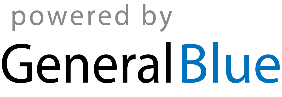 